Izrada robotske rukeNora Andrianou1 pripremljeno radno mjesto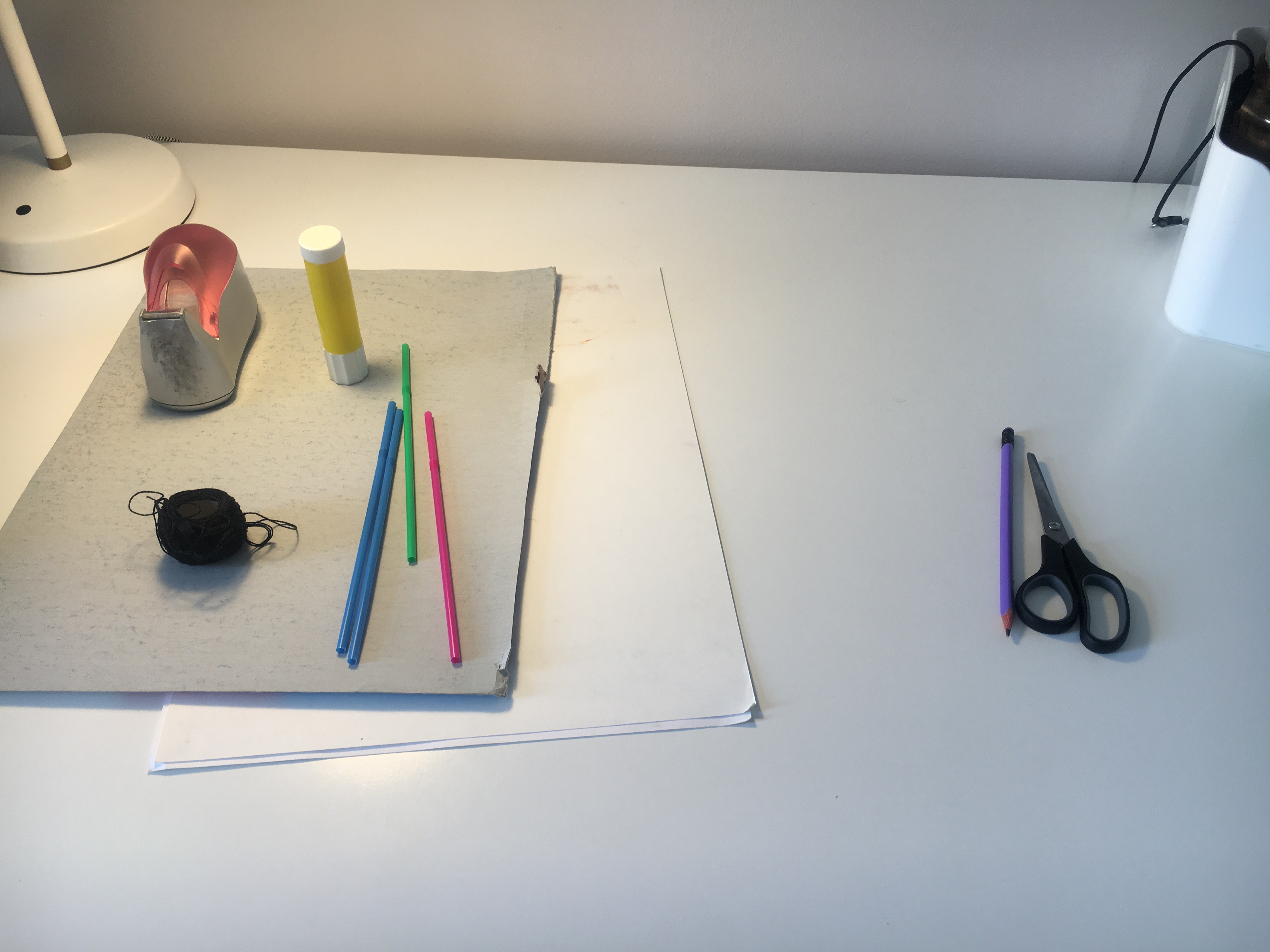 2 gotov uradak – robotska ruka od kartona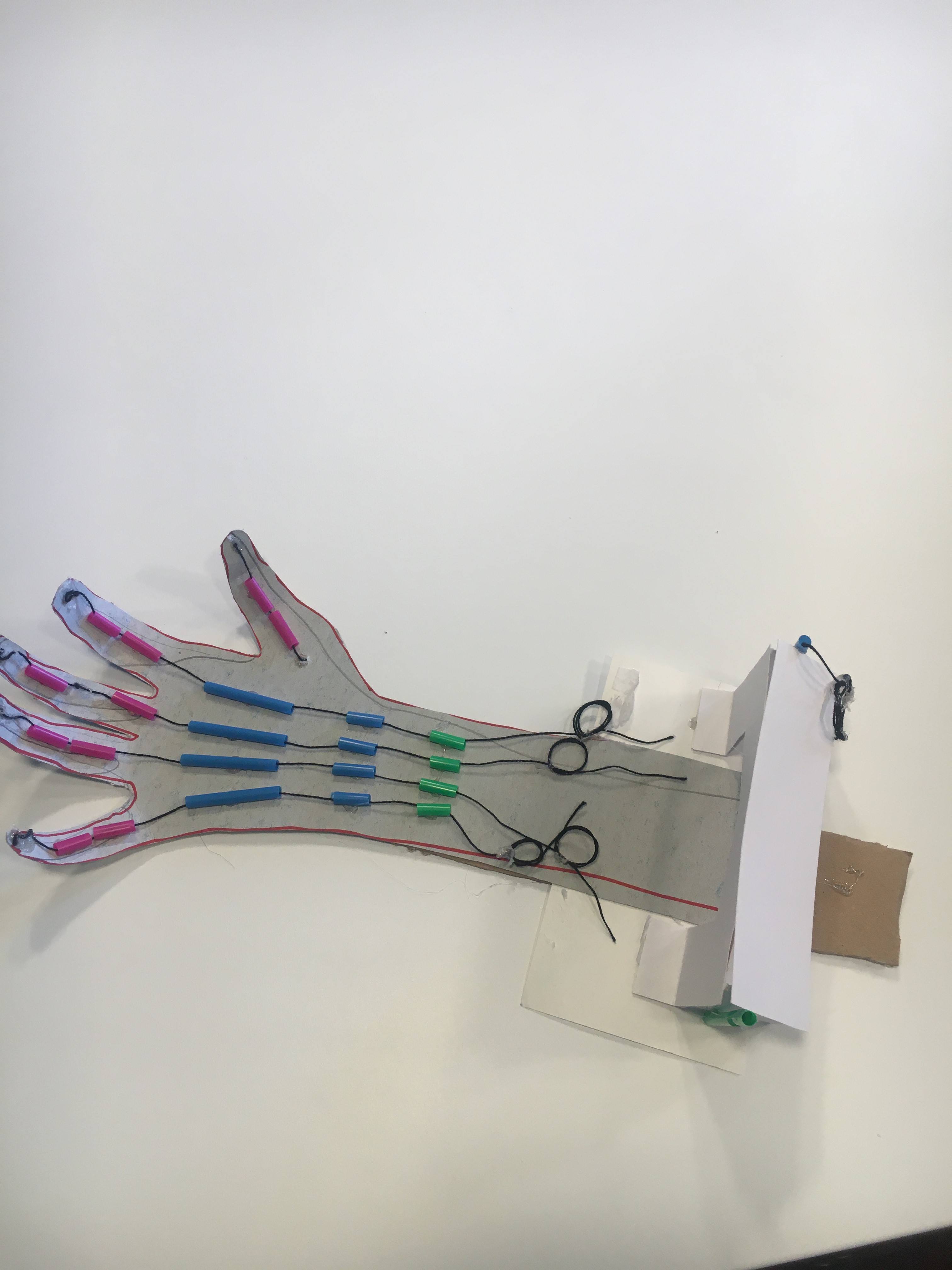 3 provjera funkcionalnosti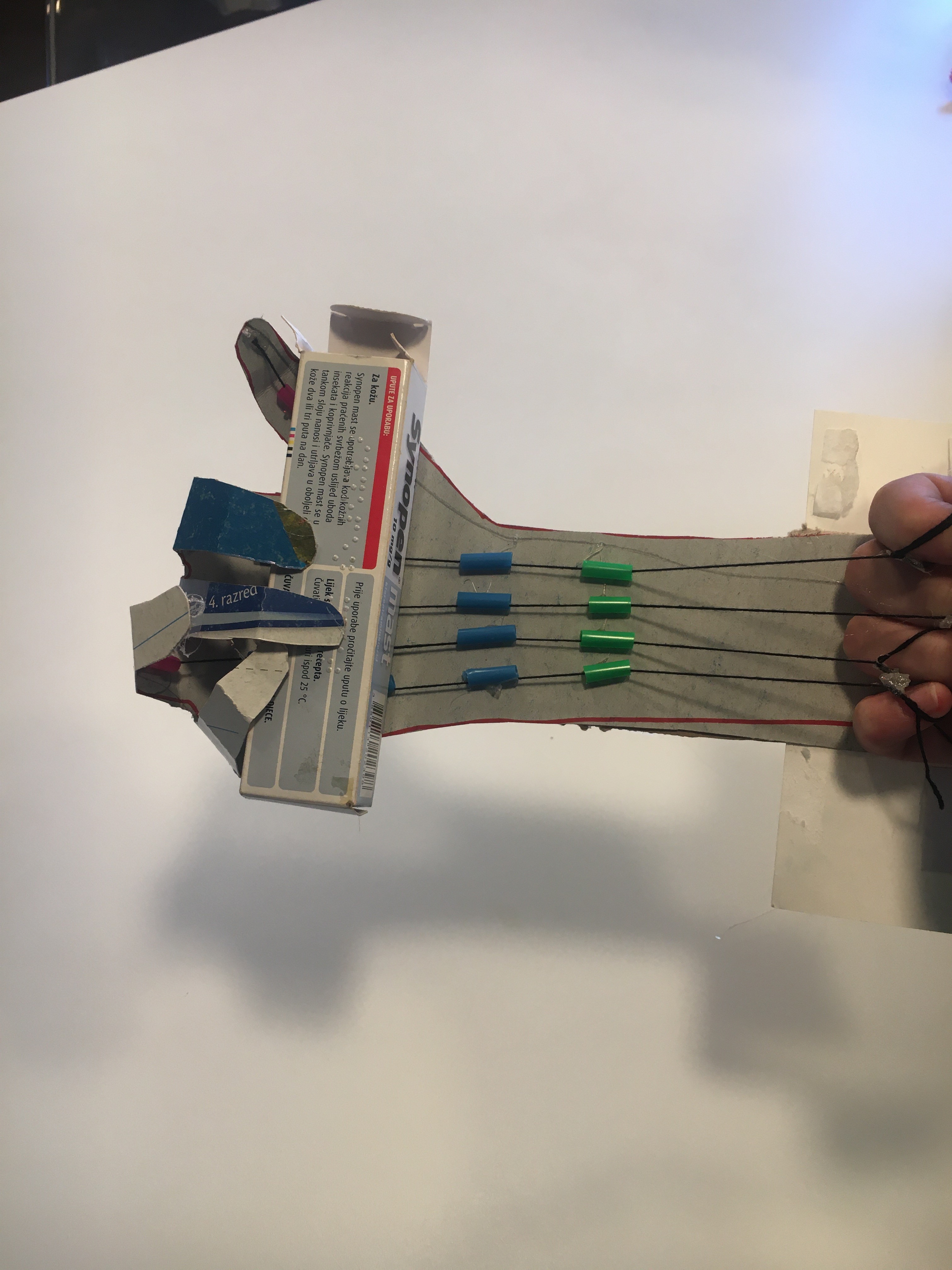 4 pospremljeno radno mjesto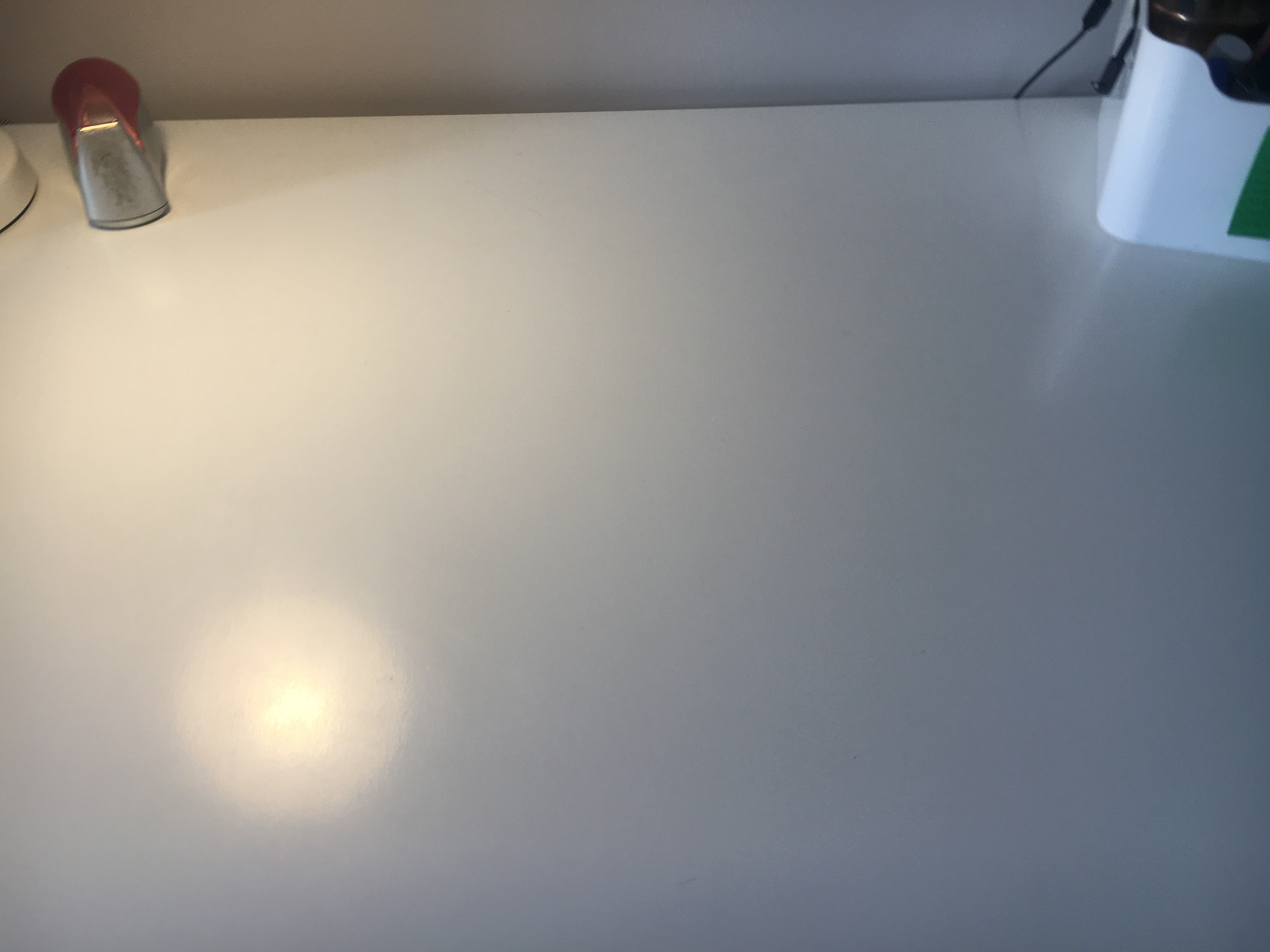 